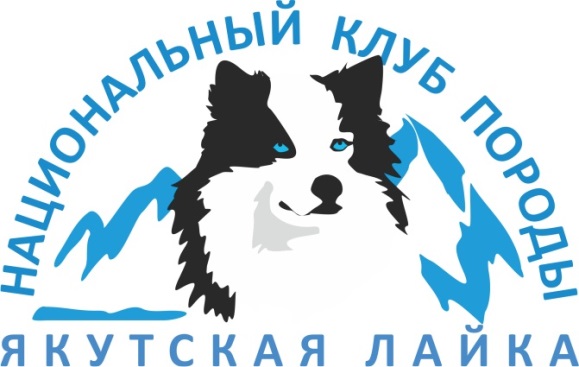 СВОДНАЯ ВЕДОМОСТЬ РЕЙТИНГА НКП ЯКУТСКАЯ ЛАЙКА 2018 ГОДРейтинг «Топ Собаки НКП 2018»Рейтинг «Топ питомник НКП 2018»Рейтинг «Топ производитель НКП 2018»№№БАЛЛЫКЛИЧКАФИО ВЛАДЕЛЬЦЕВНовосибирск 28.01.2018Новосибирск 10.03.2018Якутск 07.04.2018Москва 25.05.2018Тюмень 02.06.2018Новороссийск 10.06.2018Томск 10.06.2018Иваново 21.07.2018Санкт-Петербург 02.09.2018Новороссийск 07.09.2018Сочи 22.09.2018Москва 03.10.2018Новосибирск 17.11.2018Тюмень 01.12.2018Краснодар 22.12.2018188.5ЭЛЬ ФЛАУМ ТАЙЛЕРФИЛИМОНОВА А.А.64.560.53132.5186SVOBODNAYA STAYA YAMALЖИАНШИНА Г6359.563.5181СВОБОДНАЯ СТАЯ КАРМЕНЖИАНШИНА Г6157.562.5157.5ALMAZY ANABARA BOREY SEVERNYI VETER                 ASTRAKHANTSEVA S.V613363.5154БИГ ФЛАУЭР РАДОСТЬ МОЯФИЛИМОНОВА А.А.62.529.562153СЕЙГУЛЬЛЕБЕДИВА М.В.6258.532.5128ЭЛЬ ФЛАУМ ЮТТАФИЛИМОНОВА А.А.33.53163.5126.5ARTIC TRAVEL YMSYRBYT                                                                     ASTRAKHANTSEVA S.V306432.5125.5ARTIC TRAVEL ROMASHKA ROBERTOVNAASTRAKHANTSEVA S.V603332.5121.5АЛТЫН ТУМАР ИЛИН ЧУОРААНКАМЕНСКАЯ Е.А 121.5120.5РОШЕЛЬДОКТОРОВ В.Е    120.5119.5АРТИК ТРЭВЕЛ ЫРЫА КУРДУКАРБУГАЕВ Г.П.  119.5118.5ЧИМГИ ТУРА РОКСОЛАНАТИУНЦЕВА Е.Ю. & ШАБАЛДИНА Ю.57 61,5115.5АЛТЫН ТУМАР МУНУР ТОЙОНПОПОВ М.А      115.595.5ALMAZ SOKROVISCHE ANABARAASTRAKHANTSEVA S.V6332.594.5ТАЙНА СЕВЕРА ДАЛДАРМАКУХА М.33.56193ЭЛЬ ФЛАУМ ЮЛКАФИЛИМОНОВА А.А.33.559.592.5БИГ ФЛАУЭР МАРА БОГИНЯ ЗИМЫ                                                  АНДРЕЙЧУК А3062.590.5ЧИМГИ ТУРА ЖИЛЬШАБАЛДИНА Ю5931.590.5БААЛШАБАЛДИНА Ю2862.589.5ЮВЕНТАШАБАЛДИНА Ю5831.569.5ARTIC TRAVEL METELISAРАМЕНСКАЯ Е.3237.564.5ЗОРРОРАМЕНСКАЯ Е.Д.3232.563.5ЭЛЬ ФЛАУМ МАРГРЕНФИЛИМОНОВА А.А.63.562.5ТАЙНА СЕВЕРА КЕНАЙЛАЙДИНЕН Н. Р.62.562.5ЭЛЬ ФЛАУМ ЮРАН         АНДРЕЙЧУК А.С.3032.561.5ЭЛЬ ФЛАУМ ЕЛИЗАРФИЛИМОНОВА А.А., 61.561.5ALTAIR TAUN FORESTPETROVA A.V.61.561.5БИГ ФЛАУЭР ЧАЧАСОСНОВА Д61.560.5СИБЭККИ ФЛАЙ БУДЬ СО МНОЙШАБАЛДИНА Ю60.560ВАНКУВЕР В СНЕЖНОЙ МЕТЕЛИОВСЯНИКОВА Ю.Я.6059БИГ ФЛАУЭР ХАН НАГАЙ СЕЙМОВ В.И5958.5ТОРПУОЛАКАЙНЕН Е.Ю.58.557.5СВОБОДНАЯ СТАЯ ЭНЕРГИЯ РУНАПРОКОФЬЕВА А.Д.57.557.5ЭЛЬ ФЛАУМ ДЖИТФИЛИМОНОВА А.А., 57.556.5G'YOLL' SEREBRISTAYAKOROVINA V. R.56.548ЭЛЬ ФЛАУМ СИНГЛ НАСЛЕДНИК ПРЕСТОЛАФИЛИМОНОВА А.А.18.529.544.5А МОДУНПРОКОПЬЕВА И.В.44.540.5АЛТЫН ТУМАР ФРАНЦАНТОНОВ М.А 40.540.5АЛТЫН ТУМАР ЮРГЭЛ УЙАТАМОХНАЧЕВСКИЙ  Е.И   40.540.5АРТИК ТРЭВЕЛ РУНАВИНОКУРОВА Н.И   40.540.5ЧЕРНЫЙ АЛМАЗ ХАНСИДОРОВА Л.И.40.540.5ALENKIY TSVETOCHEKСИДОРОВА Л.И.40.536.5АРТИК ТРЭВЕЛ КЭНЧЭРИХАРИТОНОВ А.В., 36.533.5ARTIC TRAVEL URALСИДОРОВА Л.И.33.533.5ЭЛЬ ФЛАУМ ЭШЛИФИЛИМОНОВА А.А.33.533.5ЭЛЬ ФЛАУМ ШЕРЛОК ХОЛМСФИЛИМОНОВА А.А.33.533.5ЭЛЬ ФЛАУМ ЦЫРЕНФИЛИМОНОВА А.А.33.533BIG FLAUER BALOVEN SUDBYASTRAKHANTSEVA S.V3333ЭЛЬ ФЛАУМ ДАНАЯФИЛИМОНОВА А.А.3333НОРУЛУЙААСТРАХАНЦИВА С.В.3332.5АЛТЫН ТУМАР ЛАСКАПЕТРИЧЕНКО И., 32.532.5БИГ ФЛАУЭР АЙХАЛМАКАРЕНКО32.532.5FARHAN BEO ROSSЛЕБЕДЕВА М.В.32.532.5ХАН НАГАЙСЕЙМОВ В.И32.532АРТИК ТРЭВЕЛ ПЕРЕНМЕЛЬНИКОВА Е3232АРТИК ТЭВЕЕЛ ФОРЕСТЕРАЛЕКСАНДРАВА Т.3232SVOBODNAYA STAYA YANTARKAЖИАНШИНА Г3232ТАРТАРИЯ АМЭЙЗИНГ ГРЕЙСАЛЕКСАНДРОВА Т.3231.5ARTIC TRAVEL DOIDU KIERGELEШАБАЛДИНА Ю.31.531.5РУССКАЯ СКАЗКА ЗВЕЗДОЧЕТПЕРФИЛОВА М.Н.31.531ТАЙНА СЕВЕРА ИНЕЙШЕБУХОВА В.3131РУНА СЕВЕРАПРОТАСОВА Е.К.3130БИГ ФЛАУЭР АЙХАЛ             МАКАРЕНКО3028.5SVOBODNAYA STAYA DARIA DOCH TALANAZHIANSHINA G.R.28.528.5NEREI GOLUBOE MOREPUSHKAR A.D28.528CHIMGI TURA KYZYLAYШАБАЛДИНА Ю2825.5АЛТЫН ТУМАР ЛУЧШЕ ВСЕХКАМЕНСКАЯ Е.А  25.525.5АЛТЫН ТУМАР УСЛАДАХОЛМОГОРОВ А.В  25.525.5АРТИК ТРЭВЕЛ ЛУО ХААН ТОЙОНАРБУГАЕВА Г.П.25.525.5АЛАМАЙПЕТРОВА Т.А     25.518.5ЭЛЬ ФЛАУМ ЦОЙФИЛИМОНОВА А.А.18.518.5АРКТИЧЕСКАЯ ЛЕДЯНАЯ СКАЛАОВСЯННИКОВА С.В,18.517.5АЛМАЗЫ АНАБАРА ЗОЛОТАЯ АНТИЛОПАСТЕЛЬМАК А.17.517.5СИБЕРИАН СОУЛ ВИЛИЯКОЛМОГОРЦЕВА О17.517.5LOGANPETRICHENKO I.17.517.5ПОРТОСРУСИНОВ А.17.516.2САНДАРШЕБУХОВА В.Ю.16.2№№БАЛЛЫНАЗВАНИЯ ПИТОМНИКАВЛАДЕЛЕЦ ПИТОМНИКАГОРОД424.5SVOBODNAYA STAYAЖИАНШИНА Г.МОСКВА409.5EL FLAUMФИЛИМОНОВА А.А.НОВОСИБИРСК371.5ARTIC TRAVELАРБУГАЕВ Г.ЯКУТСК277.5ALTYN TUMARСМИРНОВА М.ЯКУТСК270.5ALMAZY ANABARAАСТАРАХАНЦЕВА С.СОЧИ237CHIMGI TURAМИНЕЕВА Е.ТЮМЕНЬ188TAYNA SEVERAШЕБУХОВА В.ЕКАТЕРИНБУРГ184.5BIG FLAUERТРУБИЦНА М.КРАСНОДАРКОБЕЛИ:СУКИ: